          《在线课堂》学习单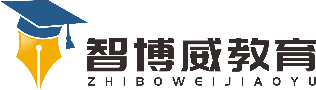 班级：                姓名：                 单元语文4年级上册第6单元课题语文园地六  温故知新一、熟读下面八个字的成语：一日为师，终生为父    一波未平，一波又起   一招不慎，满盘皆输    二人同心，其利断金一日不见，如隔三秋    一夫当关，万夫莫开二、写3个你知道的“不是4个字”的成语自主攀登一、韭（jiǔ）菜   芥（jiè）菜  青蒜（suàn）  辣椒（jiāo）  莲藕（ǒu）1、	观察这些词语有什么共同之处？                   2、	加点的字有什么特点？                   3、	“韭”字为什么没有草字头呢？“椒”字呢？为什么不是草字头而是木字旁呢？二、童年的我们总会有这样或那样的心情，不同的作者通过不同的写作手法描述了自己的心情，如果是你写，你将怎么写？仿照一下自己喜欢的一个段落，来写一写自己的心情。三、填空：尺有所短，        。           ，时不再来。          ，谬以千里。   病从口入，        。           ，驷马难追。   比上不足，        。稳中有升根据意思写成语：听到的不足信，亲眼看到的才真实可靠。                        比喻不冒险进入险境就不能取得成果。                        比喻平时没有突出的表现，一下子做出惊人的成绩。                          说句心里话